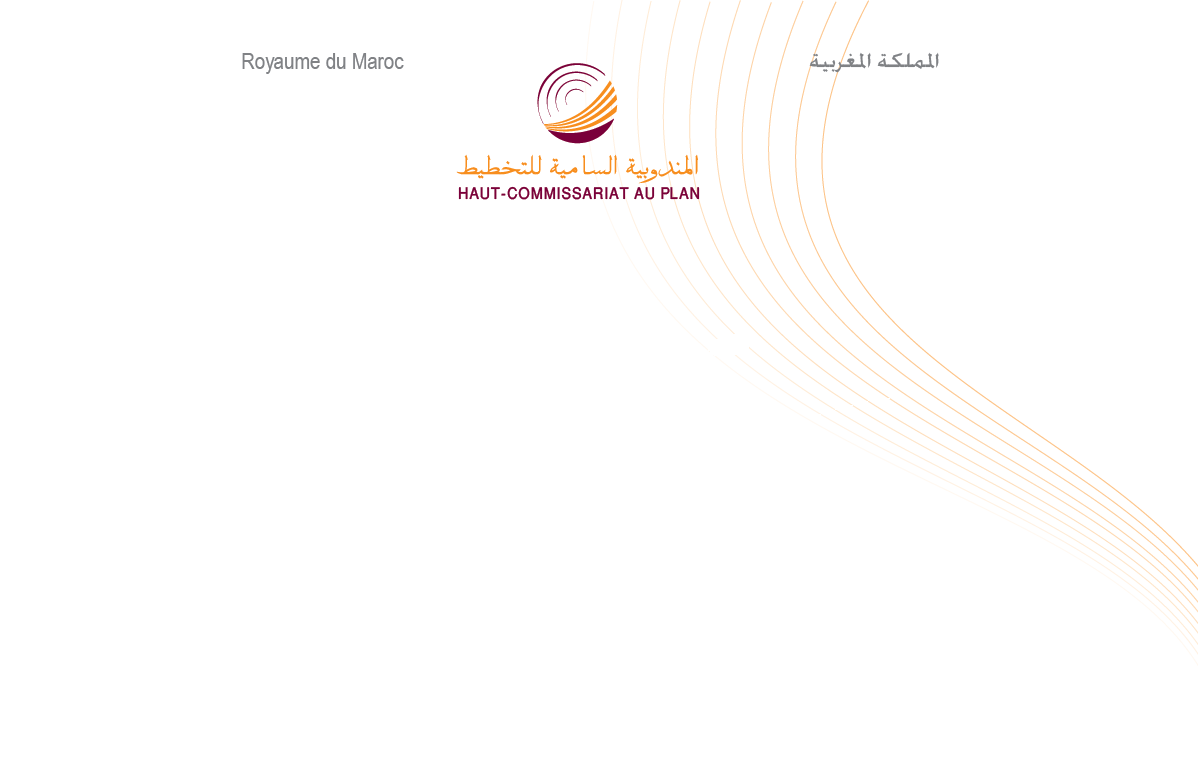 Note d’information relative aux comptes nationaux des secteurs institutionnels de l’année 2016La présente note expose la séquence complète des comptes non financiers et financiers qui donne la situation des comptes nationaux des secteurs institutionnels en 2016. Il en ressort en particulier que:les sociétés financières et non financières créent 43,2% de la richesse nationale et disposent de 14,9% du revenu national brut disponible. Elles contribuent pour 53,6% à l’épargne nationale et pour 57% à l’investissement (formation brute du capital fixe);les ménages et les institutions sans but lucratif au service des ménages (ISBLSM) produisent 29,3% de la richesse nationale et disposent de  62,5% du revenu national brut disponible, avec un pouvoir d’achat en régression de 0,6% dans un contexte de maîtrise de l’inflation. Ils participent pour 30,2% à l’épargne nationale et pour 26,2 % à l’investissement. Contribution des secteurs institutionnels au PIB et au RNDB    L’économie nationale a enregistré un produit intérieur brut (PIB) en valeur de 1016,1 milliards de DH en 2016, en augmentation de 2,8% par rapport à 2015.Les sociétés financières et non financières, premier producteur de la richesse nationale, ont connu une légère amélioration de leur contribution au PIB, de 42,9% en 2015 à 43,2% 2016.La contribution des ménages et ISBLSM et celle des administrations publiques, se situant respectivement à 29,3% et 15,8% du PIB, sont, en revanche, en recul  respectivement de 0,4 point et 0,1 point par rapport à 2015. De son côté, le Revenu National Brut Disponible (RNBD) a connu une hausse de 3,2% en 2016 pour se situer à 1076,9 milliards de DH. Cette amélioration est due à l’augmentation du revenu brut disponible de 6,8% pour les administrations publiques, de 3,1% pour les sociétés (financières et non financières) et  de 2,1% pour les ménages et ISBLSM. Les contributions des secteurs institutionnels au RNBD se sont situées ainsi à:62,5% pour les ménages et ISBLSM; 22,6% pour les Administrations publiques;et 14,9% pour les sociétés (avec 2,6% pour les sociétés financières).Revenu brut disponible des ménages et pouvoir d’achat Le RBD des ménages s’est accru de 2,1% pour atteindre 665,1 milliards de DH en 2016. Il a été  affecté, pour 87,6%, aux dépenses de consommation finale, au lieu de 86,4% enregistré en 2015. Dans ces conditions, le taux d’épargne des ménages a régressé de  1,2 point, pour se situer à 12,9% en 2016.Rapporté à la population, le revenu brut disponible a atteint 19 286 DH en 2016,  en hausse de 1%. L’augmentation des prix à la consommation étant de 1,6% en 2016, le pouvoir d’achat des ménages s’est dégradé, en conséquence, de 0,6%.Formation brute du capital fixe et son financement La formation brute du capital fixe (FBCF) est de 306,9 milliards de DH en 2016, en augmentation de 9,5% par rapport à 2015. Les sociétés (financières et non financières) demeurent le premier investisseur au Maroc, avec une contribution en hausse passant de 55,2% de la FBCF en 2015 à 57% en 2016. Les contributions sont en baisse de 26,9% à 25,9% pour les ménages et de 17,6% à 16,8% pour les administrations publiques.L’épargne  nationale, de son côté, s’est située à 292,7 milliards de DH en 2016, en amélioration de 2,8%. Sa répartition par secteur institutionnel montre que les sociétés financières et non financières y contribuent pour  53,6%, suivies par les ménages  et  ISBLSM pour 30,2% et les administrations publiques pour 16,2%. Globalement, le besoin de financement de la nation a été de 43,2  milliards de DH en 2016 et a représenté 4,2% du PIB au lieu de 2% une année auparavant. Cette situation s’explique principalement par la forte augmentation de 17,8 milliards  de DH du besoin de financement des sociétés non financières pour atteindre 54,1 milliards DH en 2016. Celui des Administrations publiques, en revanche, s’est atténué de 5,6 milliards de DH pour représenter 9,4 milliards de DH. De son côté, la capacité de financement des ménages a connu une baisse de 10,4 milliards DH et celle des sociétés financières de 976 millions de DH, pour se situer respectivement à 5,5 et 14,7 milliards de DH en 2016.Quelques éléments du tableau des comptes économiques intégrés                                                                                                          (En millions de DH)Opérations201420152016Valeur ajoutée aux prix de base830  708874 050895 994Impôts nets sur les produits94 668113 971120 125Produit intérieur brut925 376988 0211 016 119Valeur ajoutée brute des secteurs    Sociétés non financières355 113377 223391 042    Sociétés financières44 00346 86848 055    Administrations Publiques154 183156 774160 347    Ménages et ISBLSM277 409293 185296 550Eléments de partage de la valeur ajoutée    Sociétés non financières       Rémunération des salariés132 556136 999143 728       Autres impôts nets sur la production8 1029 21210 169       Excédent brut d'exploitation214 455231 012237 145    Sociétés financières       Rémunération des salariés14 46715 14615 883       Autres impôts nets sur la production839941960       Excédent brut d'exploitation28 69730 78131 212    Administrations Publiques       Rémunération des salariés138 937139 677142 048       Autres impôts  sur la production428486530       Excédent brut d'exploitation14 81816 61117 769    Ménages et ISBLSM       Rémunération des salariés19 28820 73819 989       Autres impôts nets sur la production443502690       Excédent brut d'exploitation et revenu mixte257 678271 945275 871Revenu national brut disponible985 0641 043 3701 076 976Revenu national brut disponible par secteur    Sociétés non financières107 305129 989132 191    Sociétés financières19 69025 43328 022    Administrations Publiques219 078227 565243 074    Ménages et ISBLSM638 991660 383673 689Epargne brute nationale245 045284 628292 727Epargne brute par secteur    Sociétés non financières107 305129 989132 188    Sociétés financières17 18022 48624 734    Administrations Publiques34 77537 11547 476    Ménages et ISBLSM85 78595 03888 329Formation brute nationale du capital fixe 276 237280 271306 910Formation brute du capital fixe par secteur    Sociétés non financières153 356151 399169 630    Sociétés financières2 5933 3525 289    Administrations Publiques41 07149 34851 491    Ménages et ISBLSM79 21776 17280 500Quelques éléments du tableau des comptes économiques intégrés (suite)                                                                                                          (En millions de DH)Quelques éléments du tableau des comptes économiques intégrés (suite)                                                                                                          (En millions de DH)Quelques éléments du tableau des comptes économiques intégrés (suite)                                                                                                          (En millions de DH)Quelques éléments du tableau des comptes économiques intégrés (suite)                                                                                                          (En millions de DH)Quelques éléments du tableau des comptes économiques intégrés (suite)                                                                                                          (En millions de DH)Quelques éléments du tableau des comptes économiques intégrés (suite)                                                                                                          (En millions de DH)Quelques éléments du tableau des comptes économiques intégrés (suite)                                                                                                          (En millions de DH)Opérations201420152016Besoin de financement de l’économie nationale-56 034-19 706-43 188    Sociétés non financières-64 625-36 353-54 085    Sociétés financières12 00615 72014 744    Administrations Publiques-10 003-14 994-9 388    Ménages et ISBLSM6 58815 9215 541Quelques éléments du compte des ménages :Quelques éléments du compte des ménages :Quelques éléments du compte des ménages :Quelques éléments du compte des ménages :Quelques éléments du compte des ménages :Quelques éléments du compte des ménages :Quelques éléments du compte des ménages :Opérations201420152016Revenu brut disponible (en millions de DH)630 608651 656665 115Dépense de consommation finale (en millions de DH)550 793562 868582 809Epargne brute (en millions de DH)82 32591 73585 611Taux d’épargne 13,114,112,9Revenu brut disponible par tête (en DH)18 67419 09619 286Revenu brut disponible par tête (évolution)-1,1 %2,3%1%Indice des prix à la consommation (évolution)0,4 %1,6%1,6%Pouvoir d’achat des ménages (évolution)-1,5 %0,7%- 0,6%